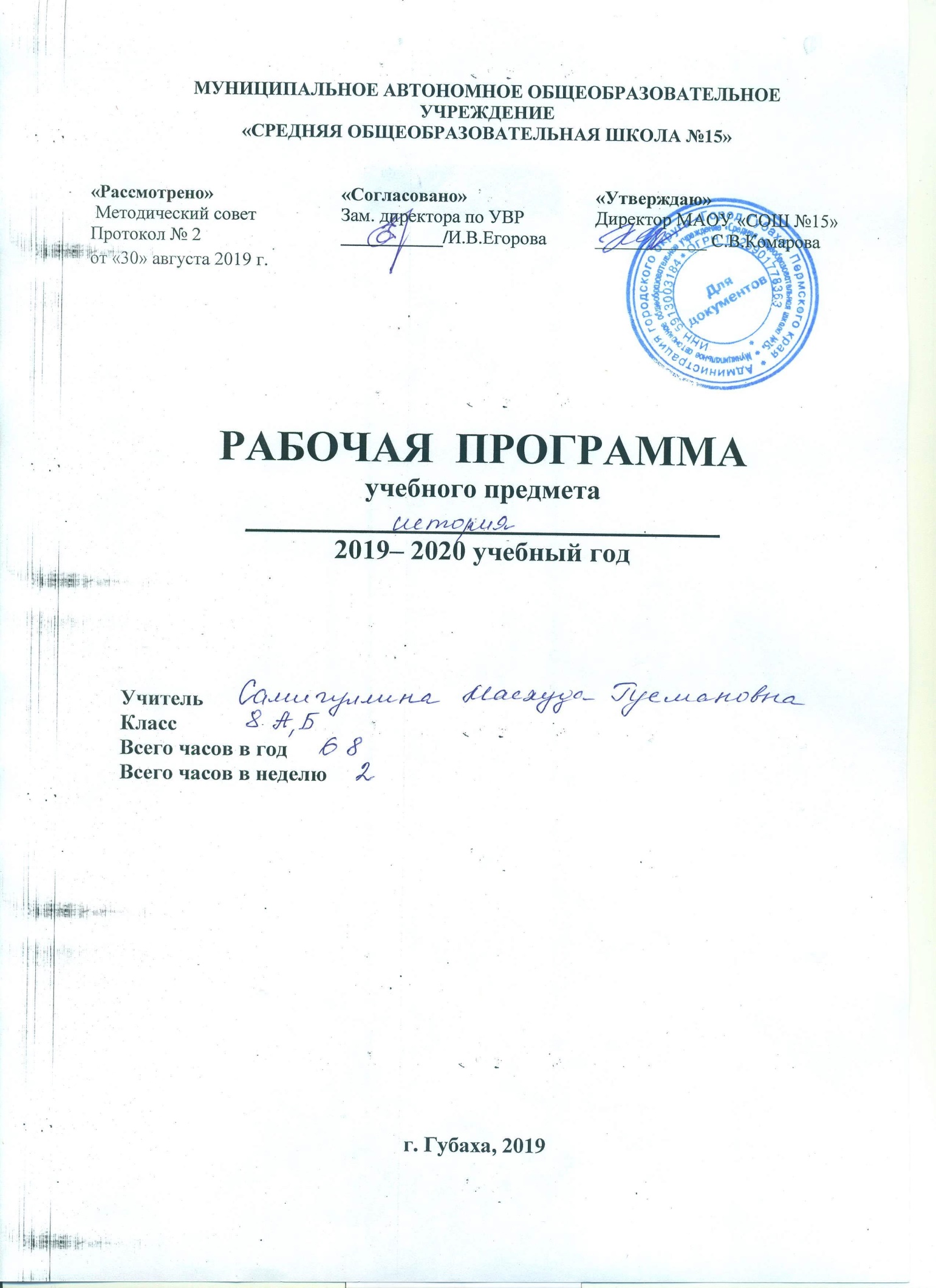 ИСТОРИЯ. 8 классПояснительная запискаРабочая программа разработана в соответствии с ФГОС   ООО,  утвержденного приказом Министерства образования и науки РФ от 17.12.2010 № 1897Федерального закона РФ №273-ФЗ «Об образовании РФ» от 29.12.2012.Рабочая программа разработана на основе примерной программы ООО по истории с учетом авторских программ: - по Истории России к предметной линии учебников Н. М. Арсентьева, А. А. Данилова и др. под редакцией А. В. Торкунова в основной школе (6—9 классы);- Юдовской А.Я., Ванюшкиной Л.М. «Программы общеобразовательных учреждений. История. Обществознание. 5-11 классы//Новая история. А.Я. Юдовская, Л.М. Ванюшкина» - М., Просвещение, 2017 г.Рабочая программа ориентирована на учебники:Электронное приложение к учебнику — ресурсы сайта www.online.prosv.ru.Описание места учебного предмета "История" в учебном планеВ соответствии с базисным учебным планом предмет «История» относится к учебным предметам, обязательным для изучения на ступени среднего (полного) общего образования.Содержание учебного предмета «История» для 5—9 классов включает два курса — «История России» (занимающего приоритетное место по объему учебного времени) и «Всеобщая история».  Рабочая программа включает материал по истории России XVIII в. (42 часа) и материал по истории Нового времени (26 часов) и рассчитана на 68 часов.Планируемые  результаты освоения учебного предмета «История»Личностные результаты:- осознание своей идентичности как гражданина страны, члена семьи, этнической и религиозной группы, локальной и региональной общности;- освоение гуманистических традиций и ценностей современного общества, уважение прав и свобод человека;- осмысление социально-нравственного опыта предшествующих поколений, способность к определению своей позиции и ответственному поведению в современном обществе;- понимание культурного многообразия мира, уважение к культуре своего и других народов, толерантность.Метапредметные результаты:- способность сознательно организовывать и регулировать свою деятельность – учебную, общественную и др.;- овладение умениями работать с учебной и внешкольной информацией (анализировать и обобщать факты, составлять простой и развернутый план, тезисы, конспект, формулировать и обосновывать выводы и т.д.), использовать современные источники информации, в том числе материалы на электронных носителях;- способность решать творческие задачи, представлять результаты своей деятельности в различных формах (сообщение, эссе, презентация, реферат и др.);- готовность к сотрудничеству с соучениками, коллективной работе, освоение основ межкультурного взаимодействия в школе и социальном окружении и др.Предметные результаты:- овладение целостными представлениями об историческом пути народов своей страны и человечества как необходимой основой для миропонимания и познания современного общества;- способность применять понятийный аппарат исторического знания и приемы исторического анализа для раскрытия сущности и значения событий и явлений прошлого и современности;- умения изучать и систематизировать информацию из различных исторических и современных источников, раскрывая ее социальную принадлежность и познавательную ценность;- расширение опыта оценочной деятельности на основе осмысления жизни и деяний личностей и народов в истории своей страны и человечества в целом;- готовность применять исторические знания для выявления и сохранения исторических и культурных памятников своей страны и мира.Требования к уровню подготовки учащихсяВ результате изучения истории ученик должен:знать/понимать- основные этапы и ключевые события истории нового времени; выдающихся деятелей всеобщей истории;- важнейшие достижения культуры и системы ценностей, сформировавшиеся в ходе исторического развития;- изученные виды исторических источников;уметь- соотносить даты событий всеобщей истории с веком; определять последовательность и длительность важнейших событий всеобщей истории;- использовать текст исторического источника при ответе на вопросы, решении различных учебных задач; сравнивать свидетельства разных источников;- показывать на исторической карте территории расселения народов, границы государств, города, места значительных исторических событий;- рассказывать о важнейших исторических событиях и их участниках; давать описание исторических событий и памятников культуры на основе текста и иллюстративного материала учебника, фрагментов исторических источников; использовать приобретенные знания при написании творческих работ;- соотносить общие исторические процессы и отдельные факты; выявлять существенные черты исторических процессов, явлений и событий; объяснять смысл изученных исторических понятий и терминов, выявлять общность и различия сравниваемых исторических событий и явлений; определять на основе учебного материала причины и следствия важнейших исторических событий;- объяснять свое отношение к наиболее значительным событиям и личностям всеобщей истории, достижениям мировой культуры;- использовать приобретенные знания и умения в практической деятельности и повседневной жизни для:понимания исторических причин и исторического значения событий и явлений современной жизни;высказывания собственных суждений об историческом наследии народов мира;объяснения исторически сложившихся норм социального поведения;использования знаний об историческом пути и традициях народов мира в общении с людьми другой культуры, национальной и религиозной принадлежности.Новая история (1500-1800). 8 классВыпускник научится:-локализовать во времени хронологические рамки и рубежные события Нового времени как исторической эпохи, основные этапы отечественной и всеобщей истории Нового времени; соотносить хронологию истории России и Всеобщей истории в Новое время;-использовать историческую карту как источник информации;-анализировать информацию из различных источников по отечественной и всеобщей истории Нового времени;-составлять описание образа жизни основных социальных групп в России и в других странах в Новое время, памятников материальной и художественной культуры; рассказывать о значительных событиях и личностях отечественной и всеобщей истории Нового времени;-систематизировать исторический материал, содержащийся в учебной и дополнительной литературе по Всеобщей истории Нового времени;-раскрывать характерные, существенные черты: а) экономических и социальных отношений и политического строя государств в Новое время; б) представлений о мире и общественных ценностях; д) художественной культуры Нового времени;-объяснять причины и следствия ключевых событий и процессов истории Нового времени; сопоставлять развитие России и других стран в Новое время, сравнивать исторические ситуации и события;-давать оценку событиям и личностям отечественной и всеобщей истории Нового времени.Выпускник получит возможность научиться:-используя историческую карту, характеризовать социально-экономическое и политическое развитие стран в Новое время;-использовать элементы источниковедческого анализа при работе с историческими материалами;-сравнивать развитие России и других стран в Новое время.История России. 8 класс.Выпускник научится:-применять понятийный аппарат и приемы исторического анализа для раскрытия сущности и значения следующих событий и явлений: реформы Петра Великого, дворцовые перевороты, «просвещенный абсолютизм»;- изучать и систематизировать информацию из различных исторических и современных источников как по периоду в целом, так и по отдельным тематическим блокам (эпоха Петра Великого, период дворцовых переворотов, период правления Екатерины II и Павла I);- применять исторические знания для выявления и сохранения исторических и культурных памятников истории России до конца XVIII векаВыпускник получит возможность научиться:-используя историческую карту, характеризовать социально-экономическое и политическое развитие России;-использовать элементы источниковедческого анализа при работе с историческими материалами;-сравнивать развитие России и других стран в Новое время.Содержание учебного курса Новая история (всеобщая история)История РоссииВсего: 68 часовТЕМАТИЧЕСКОЕ ПЛАНИРОВАНИЕ УЧЕБНОГО ПРЕДМЕТА «ИСТОРИЯ». КУРС «ИСТОРИЯ РОССИИ. РОССИЯ В КОНЦЕ XVII — XVIII В.»Порядковый номер учебника в Федеральном перечнеАвтор/Авторский коллективНазвание учебникаКлассИздатель учебника1.2.2.2.1.3А.Я. Юдовская, П.А. Баранов, Л.М. Ванюшкина Всеобщая история. История Нового времени 1500 – 1800.7Просвещение1.2.2.1.7.3Н.М. Арсентьев, А.А. Данилов, И.В. Курукин, А.Я. Торкунова.История России. В 2-х ч.8Просвещение№п/пНазвание раздела (блока)Кол-во часов на изучение раздела (блока)Из них кол-во часов, отведенных на практическую часть и контроль1Глава 1. Мир в начале Нового времени. Возрождение. Реформация912Глава 2. Первые революции Нового времени. Международные отношения (борьба за первенство в Европе и в колониях)513Глава 3. Эпоха Просвещения. Время преобразований914Глава 4. Традиционные общества Востока. Начало европейской колонизации111Обобщение по курсу «История Нового времени 1500-1800 гг.»11Итого264№п/пНазвание раздела (блока)Кол-во часов на изучение раздела (блока)Из них кол-во часов, отведенных на практическую часть и контроль1У истоков российской модернизации. Введение12Россия в эпоху преобразований Петра I 1313Россия при наследниках Петра I: эпоха дворцовых переворотов 614Российская империя при Екатерине II 1115Россия при Павле I 26Культурное пространство Российской империи в XVIII в. 91Итого 424№п/пРаздел, темаКол-во часов1У истоков российской модернизации. Введение1Тема I. Россия в эпоху преобразований Петра I (13 ч)Тема I. Россия в эпоху преобразований Петра I (13 ч)132Россия и Европа в конце XVII в./113Предпосылки Петровских реформ/214Начало правления Петра I/315Великая Северная война 1700—1721 гг./416Реформы управления Петра I./517Экономическая политика Петра I./618Российское общество в Петровскую эпоху/719Церковная реформа. Положение традиционных конфессий /8110Социальные и национальные движения. Оппозиция реформам/9111Перемены в культуре России в годы Петровских реформ /10112Повседневная жизнь и быт при Петре I/11113Значение петровских преобразований в истории страны/12114Повторительно-обобщающий урок по теме I1Тема II. Россия при наследниках Петра I: эпоха дворцовых переворотов (6 ч)Тема II. Россия при наследниках Петра I: эпоха дворцовых переворотов (6 ч)615-16Эпоха дворцовых переворотов (1725—1762)/13-14217Внутренняя политика и экономика России в 1725—1762 гг./15118Внешняя политика Рос- сии в 1725—1762 гг./16119Национальная и религиозная политика ./с.р.120Повторительно-обобщающий урок по теме II1Тема III. Российская империя при Екатерине II (9 ч)Тема III. Российская империя при Екатерине II (9 ч)921Россия в системе международных отношений/17122Внутренняя политика Екатерины II/18123Экономическое развитие России при Екатерине II/19124Социальная структура российского общества второй половины XVIII в./20125Восстание под предводительством Е. И. Пугачёва/21126Народы России. Религиозная и национальная политика Екатерины II/с.р.127Внешняя политика Екатерины II/22128Начало освоения Новороссии и Крыма/23129Повторительно-обобщающий урок по теме III1Тема IV. Россия при Павле I (2ч)Тема IV. Россия при Павле I (2ч)230Внутренняя политика Павла I/24131Внешняя политика Павла I/251Тема V. Культурное пространство Российской империи в XVIII в. (9 ч)Тема V. Культурное пространство Российской империи в XVIII в. (9 ч)932Общественная мысль, публицистика, литература/с.р133Образование в России в XVIII в./с.р.134Российская наука и техника в XVIII в/с.р.135Русская архитектура XVIII в./с.р.136Живопись и скульптура/с.р.137Музыкальное и театральное искусство/с.р.138Народы России в XVIII в./с.р.139Перемены в повседневной жизни российских сословий/26140Повторительно-обобщающий урок по темам IV и V1